Geometric VS. Organic Copper Repoussé Project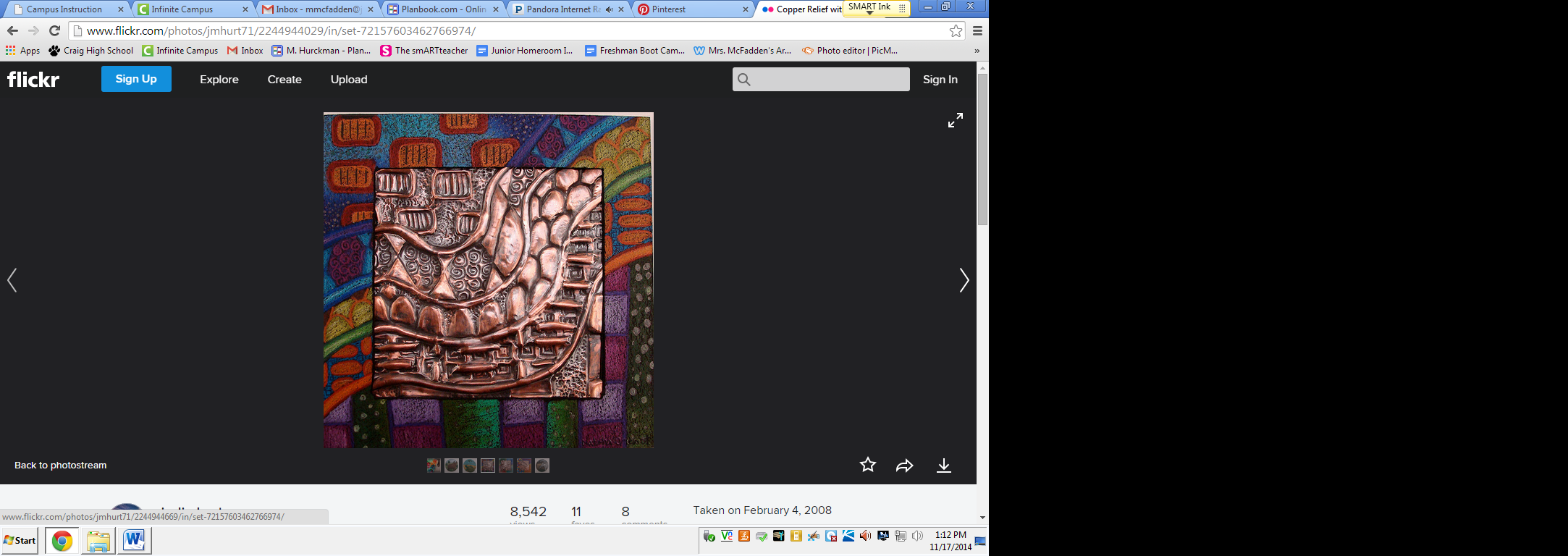 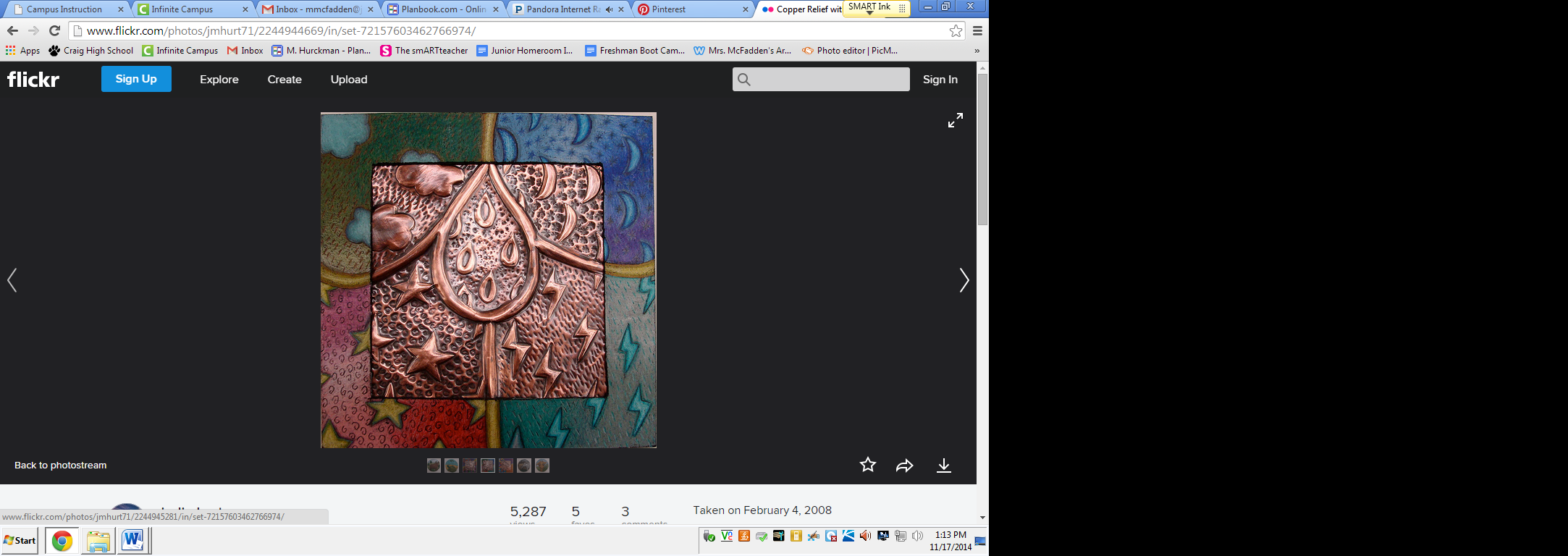 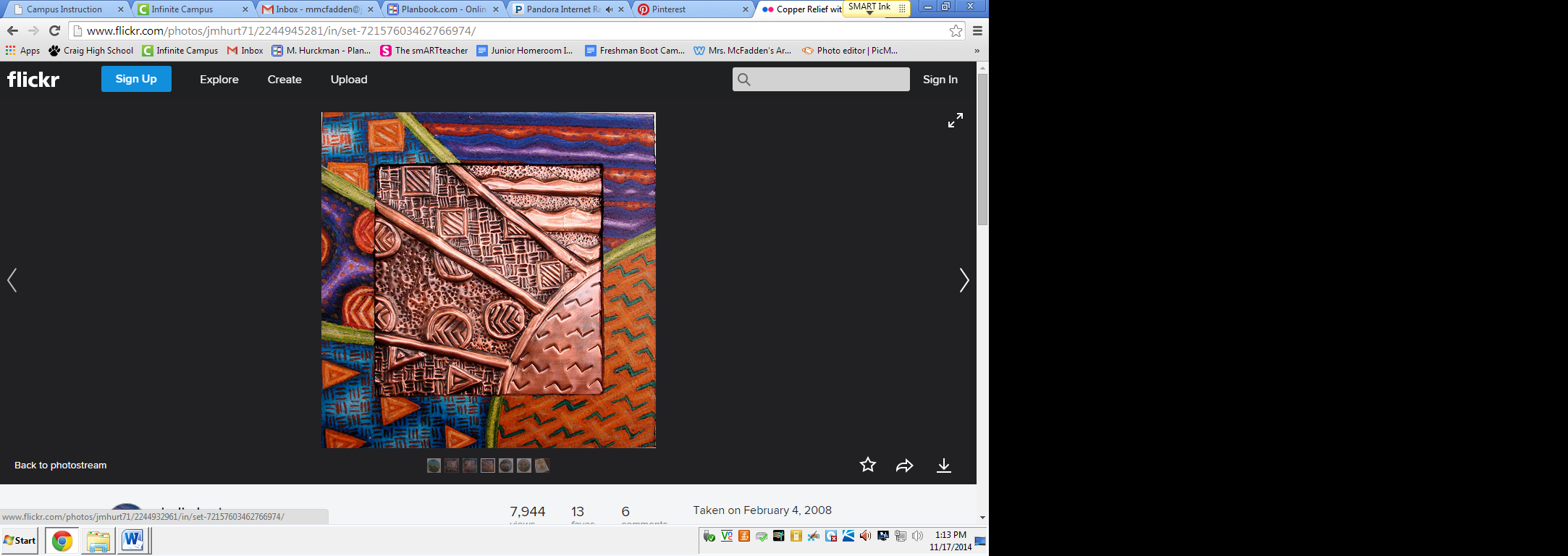 Project Objectives:Students will create a low relief image in metal (copper foil) using the process of repousséStudent will be able to determine the difference between organic and geometric shapesStudents will create a design that will be rendered on both a 2D surface and a 3D surfaceRepoussé - shaped or ornamented with patterns in relief made by hammering or pressing on the reverse sideCopper Repoussé RubricStudent Evaluation (Circle one)Teacher EvaluationMeets Requirements:Design is either geometric OR organicDesign uses line, pattern, and contrast effectively Design has been successfully continued on to black borderNeeds Work …... Strong1     2     3     4     5Creativity:/50My design is (circle one):             Geometric   /   OrganicMy design is (circle one):             Geometric   /   Organic/10Level of effort/attitude:Worked hard every class and did not clean up earlyFocused on work and good craftsmanship and used tools/materials correctlyProject is complete and turned in on timeNeeds Work …... Strong1     2     3     4     5Effort/attitude:/25Craftsmanship:Evidence of hard work and quality of skill is apparentArtwork has a variety of high and low pointsDesign on outer paper is neat and well drawnNeeds Work …... Strong1     2     3     4     5Craftsmanship:/25Final Teacher Evaluation:Final Grade:                      /110 PointsFinal Teacher Evaluation:Final Grade:                      /110 PointsFinal Teacher Evaluation:Final Grade:                      /110 Points